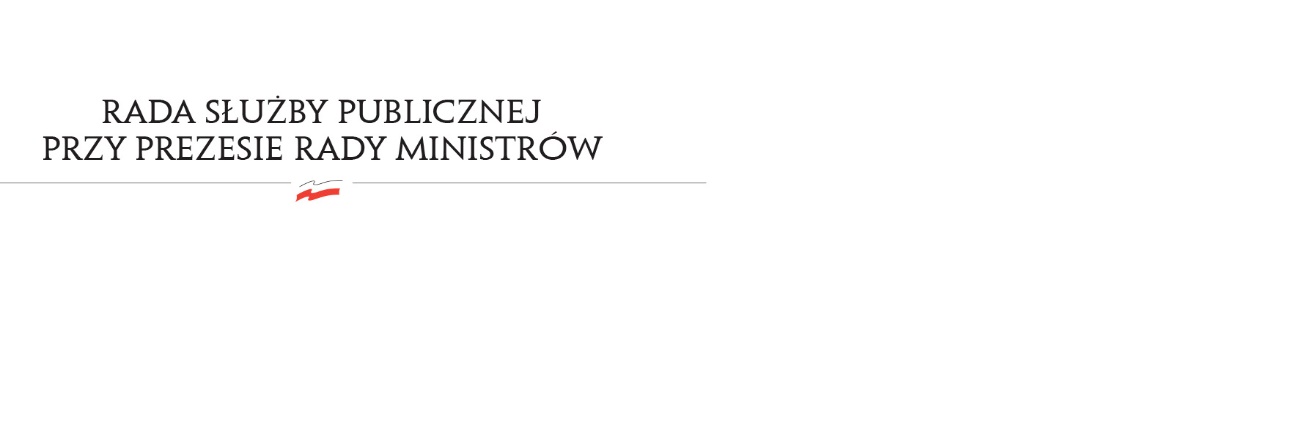 RSP.6414.11.2022.MB	                                                                                                            Uchwała nr 19Rady Służby Publicznejz dnia 30 sierpnia 2022 r.w sprawie: oceny przebiegu postępowania kwalifikacyjnego w służbie cywilnej w 2022 rokuRada Służby Publicznej pozytywnie opiniuje przebieg postępowania kwalifikacyjnego w służbie cywilnej w 2022 roku.